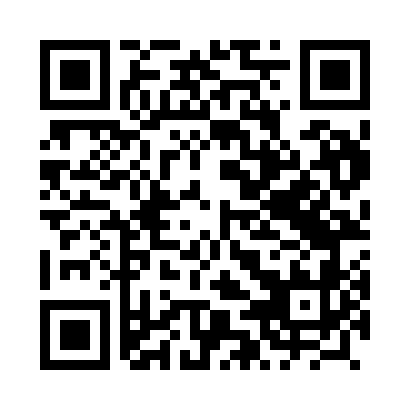 Prayer times for Kosow Wielki, PolandWed 1 May 2024 - Fri 31 May 2024High Latitude Method: Angle Based RulePrayer Calculation Method: Muslim World LeagueAsar Calculation Method: HanafiPrayer times provided by https://www.salahtimes.comDateDayFajrSunriseDhuhrAsrMaghribIsha1Wed2:395:1312:415:498:1010:322Thu2:355:1112:415:508:1110:353Fri2:325:0912:415:518:1310:394Sat2:285:0812:415:528:1510:425Sun2:275:0612:415:538:1610:466Mon2:265:0412:415:548:1810:477Tue2:255:0212:405:558:2010:488Wed2:255:0112:405:568:2110:489Thu2:244:5912:405:578:2310:4910Fri2:234:5712:405:588:2410:5011Sat2:234:5512:405:598:2610:5012Sun2:224:5412:406:008:2810:5113Mon2:214:5212:406:018:2910:5214Tue2:214:5112:406:018:3110:5215Wed2:204:4912:406:028:3210:5316Thu2:194:4812:406:038:3410:5417Fri2:194:4612:406:048:3510:5418Sat2:184:4512:406:058:3710:5519Sun2:184:4312:406:068:3810:5620Mon2:174:4212:416:078:4010:5621Tue2:174:4112:416:088:4110:5722Wed2:164:3912:416:088:4210:5823Thu2:164:3812:416:098:4410:5824Fri2:164:3712:416:108:4510:5925Sat2:154:3612:416:118:4711:0026Sun2:154:3512:416:128:4811:0027Mon2:144:3412:416:128:4911:0128Tue2:144:3312:416:138:5011:0129Wed2:144:3212:416:148:5211:0230Thu2:134:3112:426:148:5311:0331Fri2:134:3012:426:158:5411:03